INDICAÇÃO N.º 3025/2017Ementa: Reparo no asfalto na Rua Pedro Alves Pego, no Bairro Chácaras São Bento.Exmo. Senhor Presidente.A Vereadora Mônica Morandi requer nos termos do art. 127 do regimento interno, que seja encaminhado ao Exmo. Prefeito Municipal a seguinte indicação:	Reparo no asfalto na Rua Pedro Alves Pego, no trecho entre a Rua Sete e a Rua Mariana Piton Andréoli, no Bairro Chácaras São Bento.Justificativa: 		Esta indicação se faz necessária, devido aos buracos e irregularidades encontradas no trecho em questão.		Valinhos, 30 de novembro de 2017.___________________________ Mônica MorandiVereadoraFoto anexa	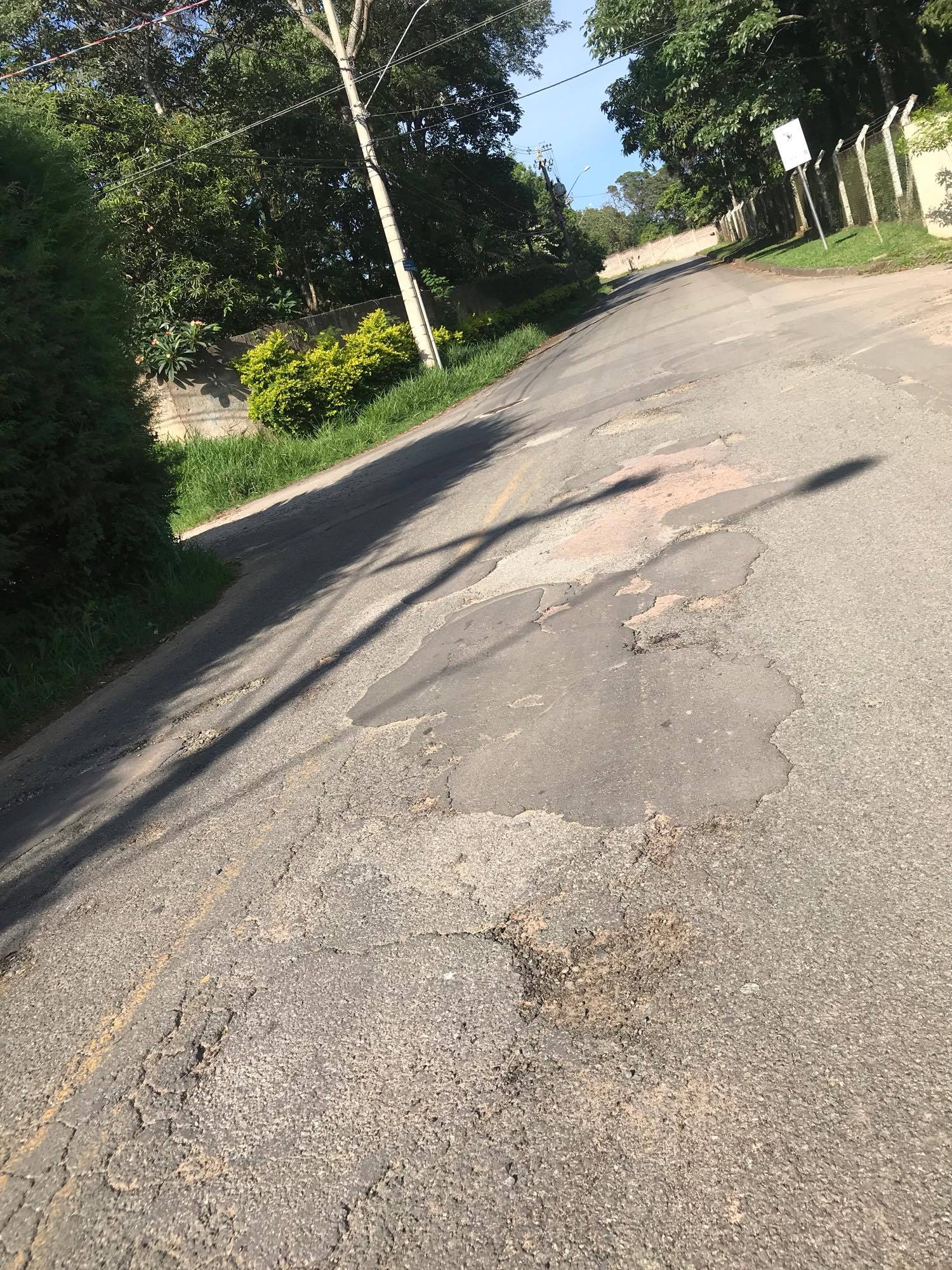 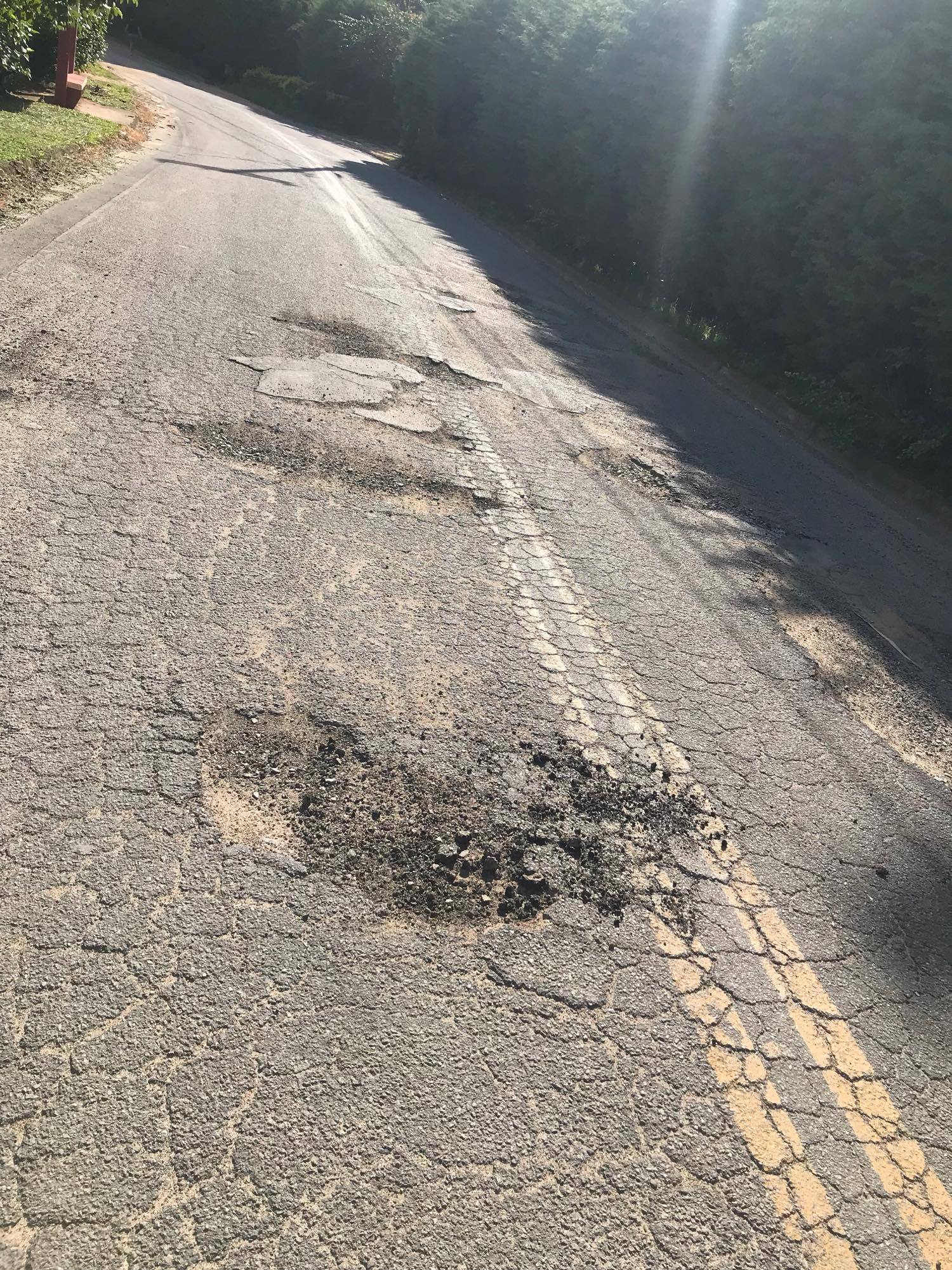 